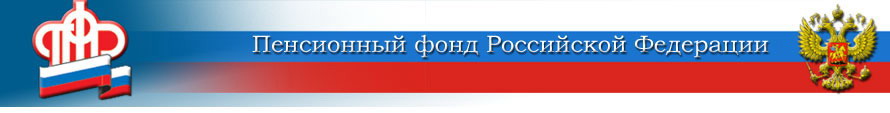 16 ноября - срок окончания представления страхователями отчетности по персонифицированному учету за октябрьЕжемесячную отчетность о работающих застрахованных лицах по форме СЗВ-М за октябрь 2020 года страхователи обязаны представить в территориальные органы Пенсионного фонда не позднее 16 ноября 2020 года (15 октября – выходной день).Сведения о застрахованных лицах по форме СЗВ-М страхователи представляют на всех работающих застрахованных лиц (включая лиц, которые заключили договоры гражданско-правового характера, предметом которых являются выполнение работ, оказание услуг, договоры авторского заказа) с указанием ФИО, СНИЛС и ИНН работников.Прием от страхователей отчетности по телекоммуникационным каналам связи осуществляется территориальными органами ПФР и в выходные дни.Согласно действующему законодательству за непредставление страхователями отчетности в установленный срок, представление неполных или недостоверных сведений к страхователям применяются финансовые санкции в размере 500 рублей в отношении каждого застрахованного лица. За несоблюдение порядка представления сведений в форме электронных документов - в размере 1000 рублей.Обращаем внимание, что в случае непредставления сведений в установленный срок, повлекшего за собой переплату пенсий работающим пенсионерам, страхователь дополнительно возмещает в бюджет Пенсионного фонда Российской Федерации нанесенный ущерб за счет излишне выплаченных сумм пенсий. Кроме того, в соответствии со ст. 15.33.2 Кодекса Российской Федерации об административных правонарушениях на должностное лицо могут быть наложены штрафы.Во избежание финансовых санкций предлагаем страхователям не откладывать сдачу отчета на последний день отчетной кампании, а также учесть, что при представлении сведений на 25 и более работающих застрахованных лиц отчетность должна быть представлена в форме электронного документа, подписанного электронной подписью.Подробную информацию о порядке заполнения ежемесячной формы отчетности можно получить по телефону «горячей линии» УПФР в Ленинском районе г. Екатеринбурга  (343) 376-38-02.